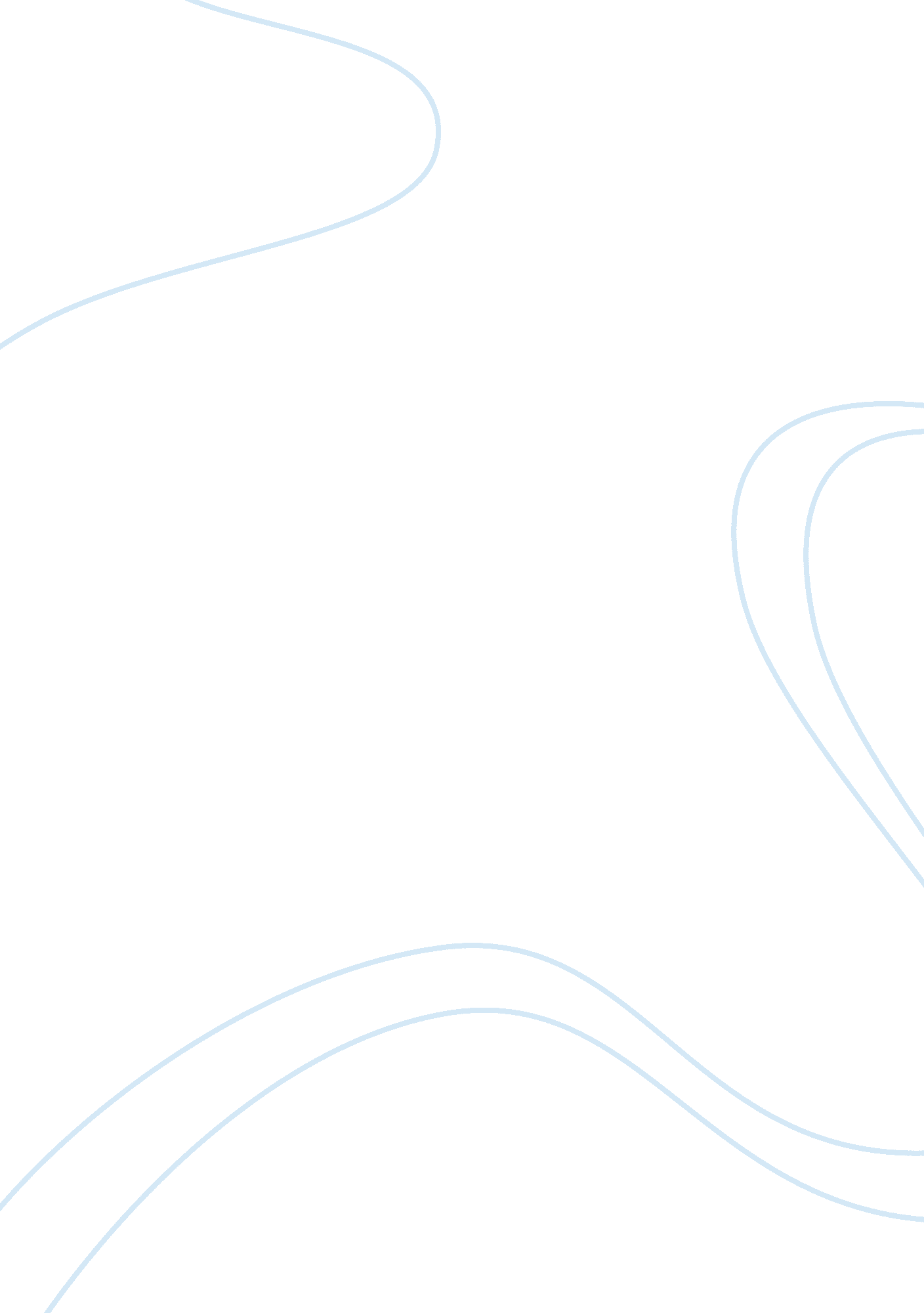 Data mining the mushroom database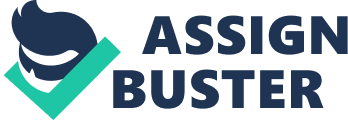 The Mushroom Database" is focuses in the study of database or datasets of a mushroom. The purpose of the research is to broaden the preceding researches by administer new data sets of extremely, keystroke capture, and mouse movement data through Weak. Weak stands for Waistcoat environment for knowledge analysis, and it is a popular suite of machine learning software written in Java, developed at the University of Waistcoat. WEAK is free downloaded software and it is available under the GNU General Public License. To recognize the datasets and database of a mushroom the researchers uses Data Mining through WEAK using various data mining algorithms. The study will also broaden earlier research at Pace University into the uses of a human- machine interface to increase the correctness of machine learning. In order to explain the use of various algorithms in this study, the algorithms will be discussed in this research. Naive Bases and Priori will be used against the Extremely data set. Ask will be used against the Keystroke Capture and Mouse Movement data sets. 48 will be used with the Mushroom Database. The hoicks of these techniques and their implementation will be discussed in detail In the methodologies section. According to Whiten and Frank In Data Mining, the Naive Bases method is, " based on Abstrusely and 'Naively assumed Independence -? It Is only valid to multiply probabilities when the According to Whiten and Frank In Data Mining, the Naive Bases method Is, " based on Abbey's rule and 'Naively assumed independence -? It Is only valid to multiply probabilities when the events are independent. The assumption that attributes are Independent In real life certainly Is simplistic one events are Independent. The assumption that attributes are independent In real life certainly Is a simplistic one. The methodologies that they use are several different methodologies will they used to analyze the various data sets. First, classifiers that do not generate system will be used on the Mushroom database such as PRISM and will be compared to the accurateness of an unpinned tree. In this case, the reason of using such distinct advances Is to examine the accuracy of the Mushroom database application. The application will use an unpinned decision tree to evaluate Input by a user. The Extremely data set will be Investigated by using classifiers In an shot to discover rules for author Identification. The mouse movement and keystroke capture data sets will be analyzed using a nearest neighbor approach In an effort to extend previous studies In these areas to the new data sets. These approaches and the reasons for these approaches will now be described In more detail In the research study. In conclusion, the quality of the project depends on the fine balance between datasets and chosen methods. On the same opinion, a comparative analysis of different classification and learning methods, based on the same feature data, had been examined. Data Mining The Mushroom Database By Computer choices of these techniques and their implementation will be discussed in detail in the methodologies section. According to Whiten and Frank in Data Mining, the Naive Bases method is, " based on Abstrusely and 'Naively assumed independence -? it is only valid to multiply probabilities when the According to Whiten and Frank in Data Mining, the Naive Bases method is, " based on Abbey's rule and 'Naively assumed independence -? it is only valid to multiply probabilities when the events are independent. The assumption that attributes are independent in real life certainly is impolitic one events are independent. The assumption that attributes are independent in real life certainly is a simplistic one. The methodologies that they tree. In this case, the reason of using such distinct advances is to examine the unpinned decision tree to evaluate input by a user. The Extremely data set will be investigated by using classifiers in an shot to discover rules for author identification. Nearest neighbor approach in an effort to extend previous studies in these areas to be described in more detail in the research study. 